Расписание занятий в школе «А-Элита» на период с 10.10.2017 г. по 12.10.2017 г.Русский языкРегиональный координационный центр по работе с одарёнными детьмиДатаВремя10.10.2017 г.(вторник)08.30-11.50Тема: Стилистика.Коренева А.В, д.п.н.Место проведения: г. Мурманск, ул. Коммуны, д.9, ауд. 512 (Мурманский арктический государственный университет)10.10.2017 г.(вторник)14.05-15.40Тема: Лексика.Рычкова Т.А., к.ф.н.Место проведения: г. Мурманск, ул. Коммуны, д.9, ауд. 512 (Мурманский арктический государственный университет)11.10.2017 г.(среда)08.30-11.50Тема: Анализ художественного текста.Бакула В.Б., к.ф.н.Место проведения: г. Мурманск, ул. Коммуны, д.9, ауд. 512 (Мурманский арктический государственный университет)11.10.2017 г.(среда)12.20-13.55Тема: Фонетика.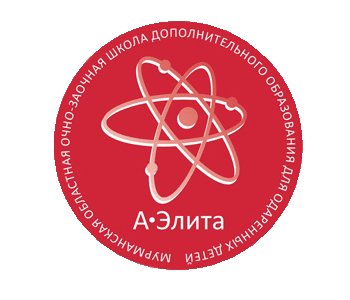 Шевченко Н.А., к.ф.н.Место проведения: г. Мурманск, ул. Коммуны, д.9, ауд. 512 (Мурманский арктический государственный университет)12.10.2017 г.(четверг)09.00-12.10Тема: История русского языка.Антошина С.А., к.ф.н.Место проведения: г. Мурманск, ул. Коммуны, д.9, ауд. 512 (Мурманский арктический государственный университет)12.10.2017 г.(четверг)12.20-13.55Тема: Морфология.Шевченко Н.А., к.ф.н.Место проведения: г. Мурманск, ул. Коммуны, д.9, ауд. 512 (Мурманский арктический государственный университет)